SUPPLEMENTARY GAZETTE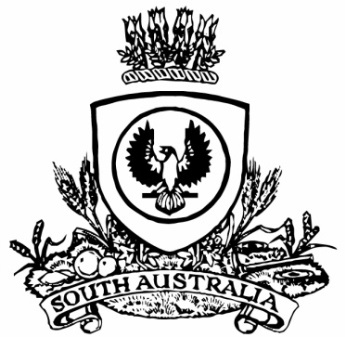 THE SOUTH AUSTRALIANGOVERNMENT GAZETTEPublished by AuthorityAdelaide, Friday, 7 July 2023State Government InstrumentsAuthorised Betting Operations Act 2000Notice Pursuant to Section 54(1)(c)Pursuant to Section 54(2) of the Authorised Betting Operations Act 2000, I revoke the notice published in the Government Gazette (No. 38) on 8 June 2023 at page 1453.Pursuant to Section 54(1)(c) of the Authorised Betting Operations Act 2000, I Fraser Stroud, Acting Liquor and Gambling Commissioner, hereby declare that it is a condition of a bookmaker’s licence that the licensee may accept bets (not being bets made by telephone, internet or other electronic means) at a place where an annual Gymkhana and Motorkhana, Picnic Race Meeting or Camel Cup event is organised by community or charitable bodies. The condition applies for the duration of the event.Dated: 7 July 2023Fraser StroudActing Liquor and Gambling Commissioner